Праздник 7 августа 2016 года - День железнодорожника.
История и традиции на праздник День железнодорожника.В первое воскресенье августа труженики стальных магистралей страны как всегда отмечают свой профессиональный праздник – День железнодорожника. В 2016 году данный праздник будет отмечаться 7 августа.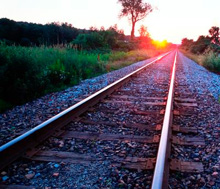 Праздник «День железнодорожника» имеет длинную историю. Учрежден он был еще в 1896 году. Приурочили новый праздник к особой для страны дате - дню рождения императора Николая 1 - 25 июня (или 6 июля по новому стилю).Напомним, что именно этот правитель начал строить в России первую железную дорогу. За время его царствования была создана первая железная дорога, которая вела в Царское село и использовалась в прогулочных целях. К этому же времени относится и появление первой всероссийской магистрали, которая протянулась от Санкт-Петербурга до Москвы. Нужно отметить, что Комитет министров тогда выступил против постройки в России железных дорог, но царь настоял на своем решении. Он мечтал о сближении Петербурга с Москвой.Активное железнодорожное строительство способствовало тому, что протяженность железных дорог к концу позапрошлого века уже превышала 33 тысячи км.История праздника «День железнодорожника»Впервые День железнодорожника был установлен приказом князя Михаила Хилкова, который являлся министром путей сообщения России. Вышел данный приказ 28 июня 1896 года - 9 июля по новому стилю.Новый праздник начали отмечать все сотрудники железнодорожного транспорта, не только у нас, но и в некоторых европейских странах.Традиции на праздник «День железнодорожника»Отмечался праздник День железнодорожника с размахом. В этот день не работали все железнодорожные учреждения. Вечером в зале Павловского вокзала Царскосельской железной дороги традиционно устраивался ужин с концертом. На вокзалах и крупных станциях проходили благодарственные молебны. Особенно торжественно проходило празднование на набережной Фонтанки у дома 117, в котором в те времена находилось Министерство путей сообщения. На торжестве здесь присутствовали высшие чины Министерства путей сообщения.Причем, День железнодорожника до 1917 года отмечался 25 июня. После Октябрьской революции 17 года этот праздник был упразднен почти на двадцать лет. Традицию чествовать железнодорожников решено было возродить только в 1936 году. В 1935 году с 25 по 30 июля в Москве состоялось совещание работников железнодорожного транспорта. На нем железнодорожники выступили с предложением возродить забытый праздник. Тогда в стране шел период индустриализации, поэтому железнодорожный транспорт имел очень важное значение для ее экономического развития.Правительство выпустило постановление, согласно которому День железнодорожного транспорта СССР было решено каждый год проводить 30 августа.Специальный выпуск газеты "Гудок", вышедший 29 июля 1936 года, сообщал общественности о том, что День железнодорожного транспорта объявлялся всенародным праздником. По всей стране прошло его первое празднование. В столице центральными площадками празднования этого дня стали два столичных парка – Сокольники и парк имени Горького.В 1940 году вышло постановление правительства Советского Союза о переносе этого праздника на первое воскресенье августа. В 80-е годы 20 века праздник переименовали в День железнодорожника.В настоящее время этот праздник уже можно назвать международным, т.к. отмечается не только в нашей стране, но также в Кыргызстане, Беларуси, на Украине и в некоторых странах Восточной Европы.Нужно отметить, что День железнодорожника можно считать одним из первых профессиональных праздников в России. В этот день принято поздравлять всех, кто связан с железнодорожным делом.Железные дороги и железнодорожная отрасльЖелезные дороги играют очень большую роль в жизни любой страны. Они являются основной транспортной артерией, которая связывает между собой города. Сегодня в нашей стране железные дороги являются самым популярным и доступным видом транспорта.Железнодорожная отрасль сегодня заслуженно гордится своей историей и традициями. Между российскими регионами поддерживается стабильное пассажирское и грузовое сообщение.Железная дорога работает четко и бесперебойно, что вносит свой весомый вклад в социально-экономическое развитие нашей страны.История становления железнодорожного транспортаДостаточно интересна и мировая история становления железнодорожного транспорта. Прародители привычных нам железных дорог существовали еще в древние времена. Для перевозки тяжелых грузов древние греки, египтяне и римляне создавали колейные дороги. В эпоху Средневековья в рудниках использовались рельсы и вагончики, сделанные из дерева. Но они не отличались практичностью и были заменены металлическими приблизительно в 1738 году. На подъездных путях к шахтам в 1767 году Ричард Рейнольдс разместил стальные рельсы.Тревитик в 1803 году решил поставить свой автомобиль для на рельсы. Он изменил конструкцию машины, превратив ее в паровоз с паровой трубой внутри. Но данная конструкция имела и некоторые недостатки.Их сумел обобщить и проанализировать Джордж Стефенсон. В 1814 году он разработал свой первый паровоз. Правда, передвигался он очень медленно и не отличался большой грузоподъемностью.Между английскими городами Ливерпуль и Манчестер в 1830 году была открыта первая железная дорога. С тех пор во всем мире началось интенсивное развитие железнодорожного транспорта.Около половины мировой железнодорожной сети к началу Второй мировой войны принадлежала семи странам: СССР, США, Великобритании, Германии, Франции, Японии и Италии.Железнодорожный транспорт России.Железнодорожный транспорт в нашей стране сегодня является одной из крупнейших железнодорожных сетей мира. Он насчитывает около 86 тысяч км железнодорожных путей, половина из которых электрифицированы.По общей протяжённости железнодорожных путей в мире Россия сейчас занимает второе место после США. Первое место она занимает по протяжённости электрифицированных дорог. В начале прошлого века была построена самая грандиозная дорога — Транссиб, которая соединила европейскую часть территории России с Дальним Востоком и Уралом.В 2001 Правительство нашей страны утвердило программу капитального реформирования системы железнодорожного транспорта. 18 сентября 2003 года было создано ОАО «Российские железные дороги». Оно считается сегодня одной из самых крупных транспортных компаний в мире.Автор: Верещагина Софья женский сайт www.inmoment.ru 